Innovation to Protect (I2P) · Grant Application Form(For NHIC Use only)Innovation to Protect (I2P) · Annex A · Stages of Grant Application1, 2, 4 and 6:	The respective healthcare clusters are required to submit their Invention Disclosures and recommendation to apply for I2P funding. 1:		Funding quantum for first filing is up to S$5K on provisional filing.2 and 4:	Funding quantum for secondary filing is up to S$40K on conversion and national phase entries of not more than 2 countries.4:		NHIC will fund filing in not more than 2 countries. Filing in more than 3 countries requires approval by NHIC Oversight Committee on a case-by-case basis.3 and 5:	Cumulative office actions > S$20K for any one country will require additional approval from NHIC Oversight Committee.SUBMISSION DETAILSAll applications must be fully endorsed by either the inventors’ respective Office Of Research / Principal’s or Directors’ Office / Agency Headquarters / ED’s Office / Institutes or equivalent. Only applications with following two (2) submissions received by the I2P Grant Secretariat will be accepted:One softcopy submission containing the above selected documents to be emailed to I2P Grant Secretariat at ip@nhic.sg with the subject header “NHIC I2P_(Name of Healthcare Cluster)_(Name of Inventors’ Institution)”. I2P Grant Application Form [NHIC-I2P-1], Invention Disclosure Form [NHIC-I2P-2] or equivalent (One word format without signatures and one PDF format with signatures)B. 	One hardcopy submission, with signatures, to be sent and received three (3) working days later from the date of softcopy submission, to the following address:Attn: I2P Grant SecretariatNational Health Innovation Centre61 Biopolis Drive #02-14 ProteosSingapore 138673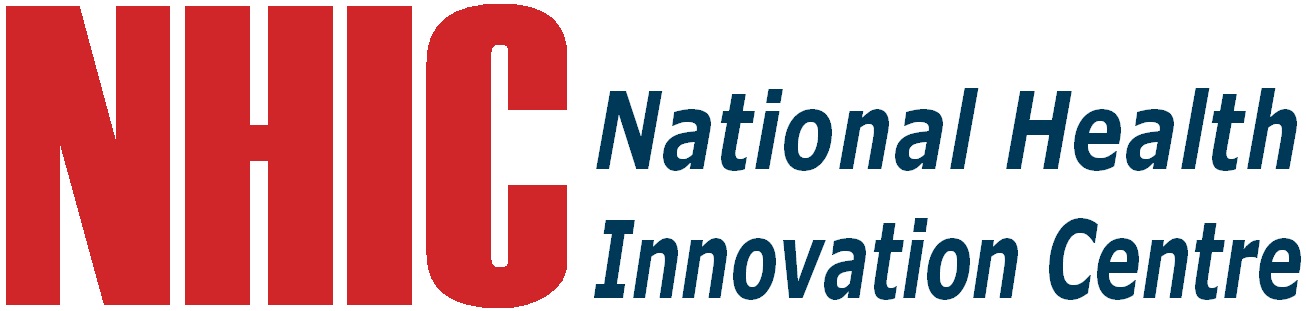 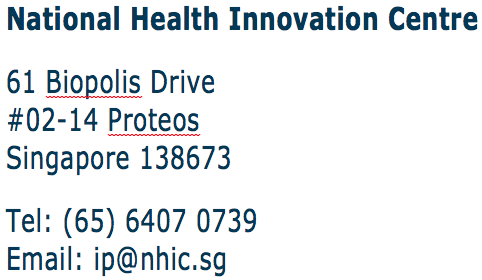 Date of ApplicationYour Reference NoApplicant’s Name and SignatureApplicant’s DesignationInstitution / ClusterOffice TelephoneEmail AddressStage of I2P Grant Application (See Annex A for definitions)(*Please select one only) Stage 1 – First Filing Stage 2 – Conversion (PCT) Stage 2 – Conversion (Regular), Countries: _____________) Stage 4 – National Phase Entry (NPE), Countries: ________) Stage 6 – Grant  Others (Please indicate: _____________________________)Documents Submitted with this Grant Application Form (Ref: NHIC-I2P-1)(* Please select accordingly) Invention Disclosure Form (Ref: NHIC-I2P-2) or equivalent Invention Manuscript Test Results Journals and Publications Prior Art Search Report Patent Application (for Stage 2, 4 and 6) Search and Examination Report (for Stage 2, 4 and 6) Written Opinion Report (for Stage 2, 4 and 6) Other relevant supporting documents(Please indicate: __________________________________)Remarks (if any)NHIC Reference NoReceipt Date